Lyng Hall SchoolBlackberry LaneCoventryCV2 3JSTel:  024 7672 4960Website:  www.lynghallschool.co.ukAssociate Teacher35 hours per week, term time only plus one weekGrade 4Salary £15,259 - £17,728 (full time, all year round equivalent is £18,672 - £21,693)We are now seeking to appoint to our team of ASSOCIATE TEACHERS who are a key part of our outstanding provision to support young people.  The role will provide an opportunity to work closely with a range of young people from 1:1 and small group work to classroom management and work with families.We welcome applications from a wide range of backgrounds, with a variety of skills and as such, the post would equally suit someone with experience of working with young people or a graduate looking for experience in education.If you are dynamic, enjoy a challenge and possess excellent communications skills, this vital role could be the ideal opportunity for you.Application information can be downloaded from this site and completed applications should be returned to apply@finhampark.co.uk or by post to: HR DepartmentFinham Park MATTorrington AvenueCoventry, CV4 9WTClosing date: Thursday 04 October 2018Interviews: Friday 12 October 2018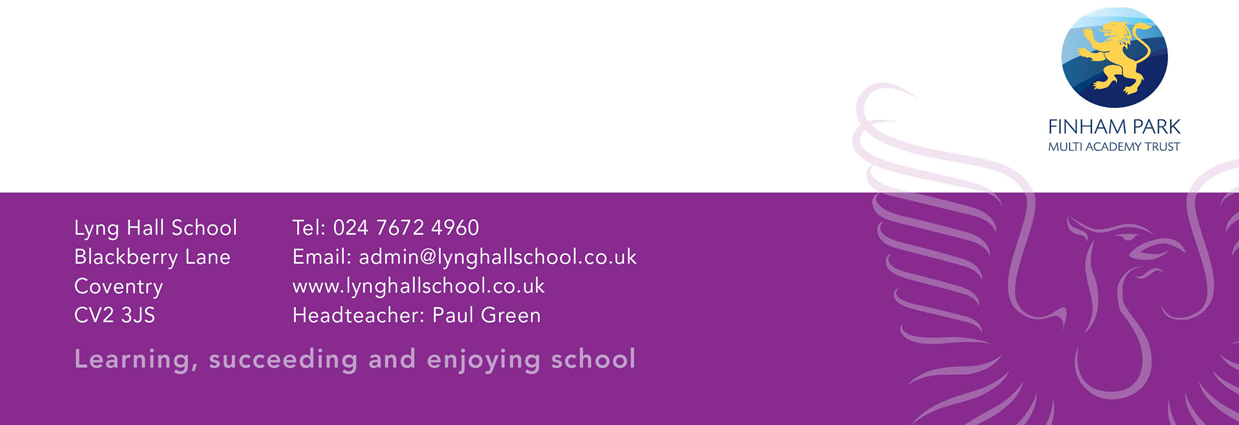 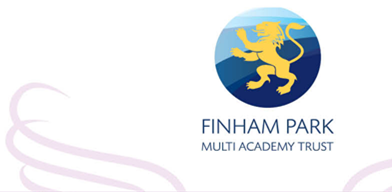 